Publicado en Mexico el 12/09/2022 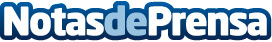 Andre El Mann Arazi: El origen de FUNO fue de lucha y emprendedurismoLa familia El Mann Arazi llegó a México hace varias décadas buscando el poder generar inversión y ayudar a la sociedad en la que crecieron. Su nuevo libro "10 año de historia en México" cuenta su historiaDatos de contacto:Nicola Senna5562291065Nota de prensa publicada en: https://www.notasdeprensa.es/andre-el-mann-arazi-el-origen-de-funo-fue-de Categorias: Nacional Finanzas Literatura Sociedad Emprendedores http://www.notasdeprensa.es